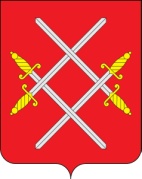 АДМИНИСТРАЦИЯ РУЗСКОГО ГОРОДСКОГО ОКРУГАМОСКОВСКОЙ ОБЛАСТИПОСТАНОВЛЕНИЕ от 16.10.2018г. № 3867Об  утверждении протокола общественных обсуждений технического задания на проведение оценки воздействия на окружающую среду (ОВОС) по объекту: «Комплекс по переработке и размещению хвостов (остатков сортировки) мусоросортировочного комплекса в Рузском городском округе Московской области» в форме опроса.В соответствии с Федеральным законом  от 06.10.2003 года № 131-ФЗ «Об общих принципах организации местного самоуправления в Российской Федерации», Приказом Госкомэкологии Российской Федерации от 16.05.2000 № 372  «Об утверждении Положения об оценке воздействия намечаемой хозяйственной и иной деятельности на окружающую среду в Российской Федерации», Распоряжением Министерства экологии и природопользования Московской области от 18.03.2016 № 198-РМ «Об утверждении  Методических рекомендаций органам местного самоуправления  Московской области по проведению общественных обсуждений объектов государственной экологической экспертизы на территории Московской области», руководствуясь Уставом, постановляю:Утвердить  протокол общественных обсуждений технического задания на проведение оценки воздействия на окружающую среду (ОВОС) по объекту: «Комплекс по переработке и размещению хвостов (остатков сортировки) мусоросортировочного комплекса в Рузском городском округе Московской области» в форме опроса от 16 октября 2018г. (прилагается).Замечания и предложения, поступившие при общественном обсуждении  технического задания на проведение оценки воздействия на окружающую среду (ОВОС) по объекту: «Комплекс по переработке и размещению хвостов (остатков сортировки) мусоросортировочного комплекса в Рузском городском округе Московской области направить заказчику общественных обсуждений ООО «ЭКОТЕХНОПАРК» (Генеральный директор А.И. Неверов) для работы. Опубликовать настоящее постановление в газете «Красное знамя» и разместить на официальном сайте Рузского городского округа в сети «Интернет».Контроль за исполнением настоящего постановления возложить на заместителя Главы администрации – начальника управления земельно-имущественных отношений администрации Рузского городского округа В. В. Назарову.Глава  городского округа   			        	       	  	   	             М. В. ТархановВерно: Начальник общего отдела	    		   	 	                     Л.В. Спиридонова